Job Ref: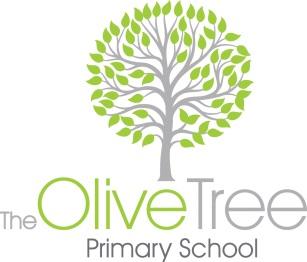 Application  Ref:ConfidentialConfidentialConfidentialConfidentialConfidentialApplication Form Application Form Application Form Application Form Application Form Application Form Application Form Application Form Application Form Application Form Application Form Application Form Application Form Application Form Application Form Application Form Application Form Application Form Application Form Application Form Application Form Please complete in black ink or type Please complete in black ink or type Please complete in black ink or type Please complete in black ink or type Please complete in black ink or type Please complete in black ink or type Please complete in black ink or type Please complete in black ink or type Please complete in black ink or type Please complete in black ink or type Please complete in black ink or type Please complete in black ink or type Please complete in black ink or type Please complete in black ink or type Please complete in black ink or type Please complete in black ink or type Please complete in black ink or type Please complete in black ink or type Please complete in black ink or type Please complete in black ink or type Please complete in black ink or type Post applied for: TOTP Post applied for: TOTP Post applied for: TOTP Post applied for: TOTP Post applied for: TOTP Post applied for: TOTP Post applied for: TOTP Post applied for: TOTP Post applied for: TOTP Post applied for: TOTP Post applied for: TOTP Post applied for: TOTP School/Establishment:  The Olive Tree Primary School BoltonSchool/Establishment:  The Olive Tree Primary School BoltonSchool/Establishment:  The Olive Tree Primary School BoltonSchool/Establishment:  The Olive Tree Primary School BoltonSchool/Establishment:  The Olive Tree Primary School BoltonSchool/Establishment:  The Olive Tree Primary School BoltonSchool/Establishment:  The Olive Tree Primary School BoltonPost applied for: TOTP Post applied for: TOTP Post applied for: TOTP Post applied for: TOTP Post applied for: TOTP Post applied for: TOTP Post applied for: TOTP Post applied for: TOTP Post applied for: TOTP Post applied for: TOTP Post applied for: TOTP Post applied for: TOTP Grade/ScaleGrade/ScaleGrade/ScaleGrade/ScaleGrade/ScaleGrade/ScaleGrade/ScalePersonal: Please complete all sections to enable your application to be consideredPersonal: Please complete all sections to enable your application to be consideredPersonal: Please complete all sections to enable your application to be consideredPersonal: Please complete all sections to enable your application to be consideredPersonal: Please complete all sections to enable your application to be consideredPersonal: Please complete all sections to enable your application to be consideredPersonal: Please complete all sections to enable your application to be consideredPersonal: Please complete all sections to enable your application to be consideredPersonal: Please complete all sections to enable your application to be consideredPersonal: Please complete all sections to enable your application to be consideredPersonal: Please complete all sections to enable your application to be consideredPersonal: Please complete all sections to enable your application to be consideredPersonal: Please complete all sections to enable your application to be consideredPersonal: Please complete all sections to enable your application to be consideredPersonal: Please complete all sections to enable your application to be consideredPersonal: Please complete all sections to enable your application to be consideredPersonal: Please complete all sections to enable your application to be consideredPersonal: Please complete all sections to enable your application to be consideredPersonal: Please complete all sections to enable your application to be consideredPersonal: Please complete all sections to enable your application to be consideredPersonal: Please complete all sections to enable your application to be consideredSurname: Dr/Mr/Mrs/Miss/MsSurname: Dr/Mr/Mrs/Miss/MsSurname: Dr/Mr/Mrs/Miss/MsSurname: Dr/Mr/Mrs/Miss/MsSurname: Dr/Mr/Mrs/Miss/MsSurname: Dr/Mr/Mrs/Miss/MsSurname: Dr/Mr/Mrs/Miss/MsSurname: Dr/Mr/Mrs/Miss/MsSurname: Dr/Mr/Mrs/Miss/MsSurname: Dr/Mr/Mrs/Miss/MsSurname: Dr/Mr/Mrs/Miss/MsSurname: Dr/Mr/Mrs/Miss/MsForename(s): Forename(s): Forename(s): Forename(s): Forename(s): Forename(s): Forename(s): Previous names: (if relevant) Previous names: (if relevant) Previous names: (if relevant) Previous names: (if relevant) Previous names: (if relevant) Previous names: (if relevant) Previous names: (if relevant) Previous names: (if relevant) Previous names: (if relevant) Previous names: (if relevant) Previous names: (if relevant) Previous names: (if relevant) Forename(s): Forename(s): Forename(s): Forename(s): Forename(s): Forename(s): Forename(s): Address:Address:Address:Address:Address:Address:Address:Address:Address:Address:Address:Address:7.	Date of Birth:  7.	Date of Birth:  7.	Date of Birth:  7.	Date of Birth:  7.	Date of Birth:  7.	Date of Birth:  7.	Date of Birth:  Address:Address:Address:Address:Address:Address:Address:Address:Address:Address:Address:Address:Address:Address:Address:Address:Address:Address:Address:Address:Address:Address:Address:Address:8.	E-mail:  	8.	E-mail:  	8.	E-mail:  	8.	E-mail:  	8.	E-mail:  	8.	E-mail:  	8.	E-mail:  	Address:Address:Address:Address:Address:Address:Address:Address:Address:Address:Address:Address:Postcode:Postcode:Postcode:9.	Daytime telephone:  9.	Daytime telephone:  9.	Daytime telephone:  9.	Daytime telephone:  9.	Daytime telephone:  9.	Daytime telephone:  9.	Daytime telephone:  6.	NI Number: 6.	NI Number: 6.	NI Number: 6.	NI Number: 6.	NI Number: 6.	NI Number: 6.	NI Number: 6.	NI Number: 6.	NI Number: 6.	NI Number: 6.	NI Number: 6.	NI Number: 	Evening telephone:  	Evening telephone:  	Evening telephone:  	Evening telephone:  	Evening telephone:  	Evening telephone:  	Evening telephone:  	GTC ref no:	GTC ref no:	GTC ref no:	GTC ref no:	GTC ref no:	GTC ref no:	GTC ref no:	DCSF ref no:	DCSF ref no:	DCSF ref no:	DCSF ref no:	DCSF ref no:	DCSF ref no:	DCSF ref no:QTS status:		YesQTS status:		YesQTS status:		YesQTS status:		YesQTS status:		YesQTS status:		YesQTS status:		Yes☐No☐☐(please tick)(please tick)(please tick)(please tick)(please tick)(please tick)(please tick)(please tick)(please tick)(please tick)NPQH:			YesNPQH:			YesNPQH:			YesNPQH:			YesNPQH:			YesNPQH:			YesNPQH:			Yes☐No☐☐(please tick)(please tick)(please tick)(please tick)(please tick)(please tick)Date obtained:  Date obtained:  Date obtained:  Date obtained:  Employment  Please give details of your present/most recent postEmployment  Please give details of your present/most recent postEmployment  Please give details of your present/most recent postEmployment  Please give details of your present/most recent postEmployment  Please give details of your present/most recent postEmployment  Please give details of your present/most recent postEmployment  Please give details of your present/most recent postEmployment  Please give details of your present/most recent postEmployment  Please give details of your present/most recent postEmployment  Please give details of your present/most recent postEmployment  Please give details of your present/most recent postEmployment  Please give details of your present/most recent postEmployment  Please give details of your present/most recent postEmployment  Please give details of your present/most recent postEmployment  Please give details of your present/most recent postEmployment  Please give details of your present/most recent postEmployment  Please give details of your present/most recent postEmployment  Please give details of your present/most recent postEmployment  Please give details of your present/most recent postEmployment  Please give details of your present/most recent postEmployment  Please give details of your present/most recent postPost held:Post held:Post held:Post held:Post held:Post held:Post held:Post held:Post held:Post held:Post held:Post held:Post held:Scale/Allowance:	Scale/Allowance:	Scale/Allowance:	Scale/Allowance:	Scale/Allowance:	Scale/Allowance:	Scale/Allowance:	Scale/Allowance:	Post held:Post held:Post held:Post held:Post held:Post held:Post held:Post held:Post held:Post held:Post held:Post held:Post held:Incremental point:	Incremental point:	Incremental point:	Incremental point:	Incremental point:	Incremental point:	Incremental point:	Incremental point:	Place of work:Place of work:Place of work:Place of work:Place of work:Place of work:Place of work:Place of work:Place of work:Place of work:Place of work:Place of work:Place of work:Annual salary:		Annual salary:		Annual salary:		Annual salary:		Annual salary:		Annual salary:		Annual salary:		Annual salary:		Place of work:Place of work:Place of work:Place of work:Place of work:Place of work:Place of work:Place of work:Place of work:Place of work:Place of work:Place of work:Place of work:Date first went through threshold, if applicable  Date first went through threshold, if applicable  Date first went through threshold, if applicable  Date first went through threshold, if applicable  Date first went through threshold, if applicable  Date first went through threshold, if applicable  Date first went through threshold, if applicable  Date first went through threshold, if applicable  Main duties/responsibilities:Main duties/responsibilities:Main duties/responsibilities:Main duties/responsibilities:Main duties/responsibilities:Main duties/responsibilities:Main duties/responsibilities:Main duties/responsibilities:Main duties/responsibilities:Main duties/responsibilities:Main duties/responsibilities:Main duties/responsibilities:Main duties/responsibilities:Main duties/responsibilities:Main duties/responsibilities:Main duties/responsibilities:Main duties/responsibilities:Main duties/responsibilities:Main duties/responsibilities:Main duties/responsibilities:Main duties/responsibilities:Date appointed to post:	Date appointed to post:	Date appointed to post:	Date appointed to post:	Date appointed to post:	Date appointed to post:	Date appointed to post:	Date appointed to post:	Date appointed to post:	Date appointed to post:	Date appointed to post:	Date appointed to post:	Date appointed to post:	Date left (if applicable):	Date left (if applicable):	Date left (if applicable):	Date left (if applicable):	Date left (if applicable):	Date left (if applicable):	Date left (if applicable):	Date left (if applicable):	Notice required and / or date available if appointed: Notice required and / or date available if appointed: Notice required and / or date available if appointed: Notice required and / or date available if appointed: Notice required and / or date available if appointed: Notice required and / or date available if appointed: Notice required and / or date available if appointed: Notice required and / or date available if appointed: Notice required and / or date available if appointed: Notice required and / or date available if appointed: Notice required and / or date available if appointed: Notice required and / or date available if appointed: Notice required and / or date available if appointed: Notice required and / or date available if appointed: Notice required and / or date available if appointed: Notice required and / or date available if appointed: Notice required and / or date available if appointed: Notice required and / or date available if appointed: Notice required and / or date available if appointed: Notice required and / or date available if appointed: Notice required and / or date available if appointed: Name and address of present or most recent
school:Name and address of present or most recent
school:Name and address of present or most recent
school:Name and address of present or most recent
school:Name and address of present or most recent
school:Name and address of present or most recent
school:Name and address of present or most recent
school:Name and address of present or most recent
school:Name and address of present or most recent
school:Name and address of present or most recent
school:Name and address of present or most recent
school:Name and address of present or most recent
school:Name and address of present or most recent
school:LA Name and address:LA Name and address:LA Name and address:LA Name and address:LA Name and address:LA Name and address:LA Name and address:LA Name and address:Name and address of present or most recent
school:Name and address of present or most recent
school:Name and address of present or most recent
school:Name and address of present or most recent
school:Name and address of present or most recent
school:Name and address of present or most recent
school:Name and address of present or most recent
school:Name and address of present or most recent
school:Name and address of present or most recent
school:Name and address of present or most recent
school:Name and address of present or most recent
school:Name and address of present or most recent
school:Name and address of present or most recent
school:Telephone:	Telephone:	Telephone:	Telephone:	Telephone:	Telephone:	Telephone:	Telephone:	Date employed from:Date employed to:	Date employed from:Date employed to:	Date employed from:Date employed to:	Date employed from:Date employed to:	Date employed from:Date employed to:	Date employed from:Date employed to:	Date employed from:Date employed to:	Date employed from:Date employed to:	Date employed from:Date employed to:	Date employed from:Date employed to:	Date employed from:Date employed to:	Date employed from:Date employed to:	Date employed from:Date employed to:	E-mail:	E-mail:	E-mail:	E-mail:	E-mail:	E-mail:	E-mail:	E-mail:	Date employed from:Date employed to:	Date employed from:Date employed to:	Date employed from:Date employed to:	Date employed from:Date employed to:	Date employed from:Date employed to:	Date employed from:Date employed to:	Date employed from:Date employed to:	Date employed from:Date employed to:	Date employed from:Date employed to:	Date employed from:Date employed to:	Date employed from:Date employed to:	Date employed from:Date employed to:	Date employed from:Date employed to:	Fax:		Fax:		Fax:		Fax:		Fax:		Fax:		Fax:		Fax:		Employment background Please detail chronologically all previous work experience, unpaid and paid, voluntary, non-teaching as well as teaching, since leaving secondary/further education Employment background Please detail chronologically all previous work experience, unpaid and paid, voluntary, non-teaching as well as teaching, since leaving secondary/further education Employment background Please detail chronologically all previous work experience, unpaid and paid, voluntary, non-teaching as well as teaching, since leaving secondary/further education Employment background Please detail chronologically all previous work experience, unpaid and paid, voluntary, non-teaching as well as teaching, since leaving secondary/further education Employment background Please detail chronologically all previous work experience, unpaid and paid, voluntary, non-teaching as well as teaching, since leaving secondary/further education Employment background Please detail chronologically all previous work experience, unpaid and paid, voluntary, non-teaching as well as teaching, since leaving secondary/further education Employment background Please detail chronologically all previous work experience, unpaid and paid, voluntary, non-teaching as well as teaching, since leaving secondary/further education Employment background Please detail chronologically all previous work experience, unpaid and paid, voluntary, non-teaching as well as teaching, since leaving secondary/further education Employment background Please detail chronologically all previous work experience, unpaid and paid, voluntary, non-teaching as well as teaching, since leaving secondary/further education Employment background Please detail chronologically all previous work experience, unpaid and paid, voluntary, non-teaching as well as teaching, since leaving secondary/further education Employment background Please detail chronologically all previous work experience, unpaid and paid, voluntary, non-teaching as well as teaching, since leaving secondary/further education Employment background Please detail chronologically all previous work experience, unpaid and paid, voluntary, non-teaching as well as teaching, since leaving secondary/further education Employment background Please detail chronologically all previous work experience, unpaid and paid, voluntary, non-teaching as well as teaching, since leaving secondary/further education Employment background Please detail chronologically all previous work experience, unpaid and paid, voluntary, non-teaching as well as teaching, since leaving secondary/further education Employment background Please detail chronologically all previous work experience, unpaid and paid, voluntary, non-teaching as well as teaching, since leaving secondary/further education Employment background Please detail chronologically all previous work experience, unpaid and paid, voluntary, non-teaching as well as teaching, since leaving secondary/further education Employment background Please detail chronologically all previous work experience, unpaid and paid, voluntary, non-teaching as well as teaching, since leaving secondary/further education Employment background Please detail chronologically all previous work experience, unpaid and paid, voluntary, non-teaching as well as teaching, since leaving secondary/further education Employment background Please detail chronologically all previous work experience, unpaid and paid, voluntary, non-teaching as well as teaching, since leaving secondary/further education Employment background Please detail chronologically all previous work experience, unpaid and paid, voluntary, non-teaching as well as teaching, since leaving secondary/further education Employment background Please detail chronologically all previous work experience, unpaid and paid, voluntary, non-teaching as well as teaching, since leaving secondary/further education From
month/yearFrom
month/yearTo
month/yearTo
month/yearPlace of work/employer (if applicable)Place of work/employer (if applicable)Place of work/employer (if applicable)Place of work/employer (if applicable)Place of work/employer (if applicable)Place of work/employer (if applicable)Place of work/employer (if applicable)Place of work/employer (if applicable)Place of work/employer (if applicable)Place of work/employer (if applicable)Place of work/employer (if applicable)Place of work/employer (if applicable)Scale/gradeScale/gradeTitle/responsibilityTitle/responsibilityReason for leavingHave you ever been dismissed by any of the above employers?Have you ever been dismissed by any of the above employers?Have you ever been dismissed by any of the above employers?Have you ever been dismissed by any of the above employers?Have you ever been dismissed by any of the above employers?Have you ever been dismissed by any of the above employers?Have you ever been dismissed by any of the above employers?Have you ever been dismissed by any of the above employers?Have you ever been dismissed by any of the above employers?Have you ever been dismissed by any of the above employers?Have you ever been dismissed by any of the above employers?Have you ever been dismissed by any of the above employers?Have you ever been dismissed by any of the above employers?Have you ever been dismissed by any of the above employers?Have you ever been dismissed by any of the above employers?Have you ever been dismissed by any of the above employers?Have you ever been dismissed by any of the above employers?Have you ever been dismissed by any of the above employers?Have you ever been dismissed by any of the above employers?Have you ever been dismissed by any of the above employers?Have you ever been dismissed by any of the above employers?If yes, further details may be requested from youIf yes, further details may be requested from youIf yes, further details may be requested from youIf yes, further details may be requested from youIf yes, further details may be requested from youIf yes, further details may be requested from youIf yes, further details may be requested from youIf yes, further details may be requested from youIf yes, further details may be requested from youIf yes, further details may be requested from youIf yes, further details may be requested from youIf yes, further details may be requested from youIf yes, further details may be requested from youIf yes, further details may be requested from youIf yes, further details may be requested from youIf yes, further details may be requested from youYes  Yes  Yes  NoNoEducation background Secondary educationEducation background Secondary educationEducation background Secondary educationEducation background Secondary educationEducation background Secondary educationEducation background Secondary educationEducation background Secondary educationEducation background Secondary educationEducation background Secondary educationEducation background Secondary educationEducation background Secondary educationEducation background Secondary educationEducation background Secondary educationEducation background Secondary educationEducation background Secondary educationEducation background Secondary educationEducation background Secondary educationEducation background Secondary educationEducation background Secondary educationEducation background Secondary educationEducation background Secondary educationName of institutionName of institutionName of institutionName of institutionName of institutionName of institutionFrom
month/yearFrom
month/yearFrom
month/yearFrom
month/yearTo
month/yearTo
month/yearTo
month/yearTo
month/yearTo
month/yearQualifications obtained                   (Please indicate level, subject(s), grades and dates of award)Qualifications obtained                   (Please indicate level, subject(s), grades and dates of award)Qualifications obtained                   (Please indicate level, subject(s), grades and dates of award)Qualifications obtained                   (Please indicate level, subject(s), grades and dates of award)Qualifications obtained                   (Please indicate level, subject(s), grades and dates of award)Qualifications obtained                   (Please indicate level, subject(s), grades and dates of award)Further, higher and professional education (Proof of qualifications will be required)Further, higher and professional education (Proof of qualifications will be required)Further, higher and professional education (Proof of qualifications will be required)Further, higher and professional education (Proof of qualifications will be required)Further, higher and professional education (Proof of qualifications will be required)Further, higher and professional education (Proof of qualifications will be required)Further, higher and professional education (Proof of qualifications will be required)Further, higher and professional education (Proof of qualifications will be required)Further, higher and professional education (Proof of qualifications will be required)Further, higher and professional education (Proof of qualifications will be required)Further, higher and professional education (Proof of qualifications will be required)Further, higher and professional education (Proof of qualifications will be required)Name of institutionName of institutionName of institutionFrom
month/yearFrom
month/yearTo
month/yearTo
month/yearTo
month/yearQualifications obtained          (Please indicate level, subject(s), grades and dates of award)Qualifications obtained          (Please indicate level, subject(s), grades and dates of award)Qualifications obtained          (Please indicate level, subject(s), grades and dates of award)Qualifications obtained          (Please indicate level, subject(s), grades and dates of award)Professional development/training
(State involvement in the last five years appropriate to your application)Professional development/training
(State involvement in the last five years appropriate to your application)Professional development/training
(State involvement in the last five years appropriate to your application)Professional development/training
(State involvement in the last five years appropriate to your application)Professional development/training
(State involvement in the last five years appropriate to your application)Professional development/training
(State involvement in the last five years appropriate to your application)Professional development/training
(State involvement in the last five years appropriate to your application)Professional development/training
(State involvement in the last five years appropriate to your application)Professional development/training
(State involvement in the last five years appropriate to your application)Professional development/training
(State involvement in the last five years appropriate to your application)Professional development/training
(State involvement in the last five years appropriate to your application)Professional development/training
(State involvement in the last five years appropriate to your application)Dates of courseDates of courseLength of courseLength of courseDetails of courseDetails of courseDetails of courseDetails of courseDetails of courseDetails of courseCourse providerCourse providerExplanation of any gapsExplanation of any gapsExplanation of any gapsExplanation of any gapsExplanation of any gapsExplanation of any gapsExplanation of any gapsExplanation of any gapsExplanation of any gapsExplanation of any gapsExplanation of any gapsExplanation of any gapsPlease explain here any gaps in employment, education or training since leaving full time education.Please explain here any gaps in employment, education or training since leaving full time education.Please explain here any gaps in employment, education or training since leaving full time education.Please explain here any gaps in employment, education or training since leaving full time education.Please explain here any gaps in employment, education or training since leaving full time education.Please explain here any gaps in employment, education or training since leaving full time education.Please explain here any gaps in employment, education or training since leaving full time education.Please explain here any gaps in employment, education or training since leaving full time education.Please explain here any gaps in employment, education or training since leaving full time education.Please explain here any gaps in employment, education or training since leaving full time education.Please explain here any gaps in employment, education or training since leaving full time education.Please explain here any gaps in employment, education or training since leaving full time education.Statement in support of applicationStatement in support of applicationStatement in support of applicationStatement in support of applicationStatement in support of applicationStatement in support of applicationStatement in support of applicationStatement in support of applicationStatement in support of applicationStatement in support of applicationStatement in support of applicationStatement in support of applicationPlease continue on a separate sheet of paper if required (up to a maximum of 2 sides of A4).Please continue on a separate sheet of paper if required (up to a maximum of 2 sides of A4).Please continue on a separate sheet of paper if required (up to a maximum of 2 sides of A4).Please continue on a separate sheet of paper if required (up to a maximum of 2 sides of A4).Please continue on a separate sheet of paper if required (up to a maximum of 2 sides of A4).Please continue on a separate sheet of paper if required (up to a maximum of 2 sides of A4).Please continue on a separate sheet of paper if required (up to a maximum of 2 sides of A4).Please continue on a separate sheet of paper if required (up to a maximum of 2 sides of A4).Please continue on a separate sheet of paper if required (up to a maximum of 2 sides of A4).Please continue on a separate sheet of paper if required (up to a maximum of 2 sides of A4).Please continue on a separate sheet of paper if required (up to a maximum of 2 sides of A4).Please continue on a separate sheet of paper if required (up to a maximum of 2 sides of A4).Rehabilitation of Offenders Act 1974Rehabilitation of Offenders Act 1974Rehabilitation of Offenders Act 1974Rehabilitation of Offenders Act 1974Rehabilitation of Offenders Act 1974Rehabilitation of Offenders Act 1974Rehabilitation of Offenders Act 1974Rehabilitation of Offenders Act 1974Rehabilitation of Offenders Act 1974Rehabilitation of Offenders Act 1974Rehabilitation of Offenders Act 1974Rehabilitation of Offenders Act 1974Owing to the nature and location of the work, the post is exempt from the previous provisions of the above Act, therefore, applicants are not entitled to withhold information about convictions which for other purposes are ‘spent’ under the provisions of the Act.  The School will check information provided under this heading. Owing to the nature and location of the work, the post is exempt from the previous provisions of the above Act, therefore, applicants are not entitled to withhold information about convictions which for other purposes are ‘spent’ under the provisions of the Act.  The School will check information provided under this heading. Owing to the nature and location of the work, the post is exempt from the previous provisions of the above Act, therefore, applicants are not entitled to withhold information about convictions which for other purposes are ‘spent’ under the provisions of the Act.  The School will check information provided under this heading. Owing to the nature and location of the work, the post is exempt from the previous provisions of the above Act, therefore, applicants are not entitled to withhold information about convictions which for other purposes are ‘spent’ under the provisions of the Act.  The School will check information provided under this heading. Owing to the nature and location of the work, the post is exempt from the previous provisions of the above Act, therefore, applicants are not entitled to withhold information about convictions which for other purposes are ‘spent’ under the provisions of the Act.  The School will check information provided under this heading. Owing to the nature and location of the work, the post is exempt from the previous provisions of the above Act, therefore, applicants are not entitled to withhold information about convictions which for other purposes are ‘spent’ under the provisions of the Act.  The School will check information provided under this heading. Owing to the nature and location of the work, the post is exempt from the previous provisions of the above Act, therefore, applicants are not entitled to withhold information about convictions which for other purposes are ‘spent’ under the provisions of the Act.  The School will check information provided under this heading. Owing to the nature and location of the work, the post is exempt from the previous provisions of the above Act, therefore, applicants are not entitled to withhold information about convictions which for other purposes are ‘spent’ under the provisions of the Act.  The School will check information provided under this heading. Owing to the nature and location of the work, the post is exempt from the previous provisions of the above Act, therefore, applicants are not entitled to withhold information about convictions which for other purposes are ‘spent’ under the provisions of the Act.  The School will check information provided under this heading. Owing to the nature and location of the work, the post is exempt from the previous provisions of the above Act, therefore, applicants are not entitled to withhold information about convictions which for other purposes are ‘spent’ under the provisions of the Act.  The School will check information provided under this heading. Owing to the nature and location of the work, the post is exempt from the previous provisions of the above Act, therefore, applicants are not entitled to withhold information about convictions which for other purposes are ‘spent’ under the provisions of the Act.  The School will check information provided under this heading. Owing to the nature and location of the work, the post is exempt from the previous provisions of the above Act, therefore, applicants are not entitled to withhold information about convictions which for other purposes are ‘spent’ under the provisions of the Act.  The School will check information provided under this heading. Have you at any time been convicted of any criminal offence?(including cautions, bind-overs and any pending prosecutions)Have you at any time been convicted of any criminal offence?(including cautions, bind-overs and any pending prosecutions)Have you at any time been convicted of any criminal offence?(including cautions, bind-overs and any pending prosecutions)Have you at any time been convicted of any criminal offence?(including cautions, bind-overs and any pending prosecutions)Have you at any time been convicted of any criminal offence?(including cautions, bind-overs and any pending prosecutions)Have you at any time been convicted of any criminal offence?(including cautions, bind-overs and any pending prosecutions)Have you at any time been convicted of any criminal offence?(including cautions, bind-overs and any pending prosecutions)Have you at any time been convicted of any criminal offence?(including cautions, bind-overs and any pending prosecutions)Have you at any time been convicted of any criminal offence?(including cautions, bind-overs and any pending prosecutions)Have you at any time been convicted of any criminal offence?(including cautions, bind-overs and any pending prosecutions)Yes ☐                   No ☐Yes ☐                   No ☐Are you disqualified from working with children or subject to any sanctionsimposed by a regulatory body i.e. GTC?	Are you disqualified from working with children or subject to any sanctionsimposed by a regulatory body i.e. GTC?	Are you disqualified from working with children or subject to any sanctionsimposed by a regulatory body i.e. GTC?	Are you disqualified from working with children or subject to any sanctionsimposed by a regulatory body i.e. GTC?	Are you disqualified from working with children or subject to any sanctionsimposed by a regulatory body i.e. GTC?	Are you disqualified from working with children or subject to any sanctionsimposed by a regulatory body i.e. GTC?	Are you disqualified from working with children or subject to any sanctionsimposed by a regulatory body i.e. GTC?	Are you disqualified from working with children or subject to any sanctionsimposed by a regulatory body i.e. GTC?	Are you disqualified from working with children or subject to any sanctionsimposed by a regulatory body i.e. GTC?	Are you disqualified from working with children or subject to any sanctionsimposed by a regulatory body i.e. GTC?	Yes ☐                   No ☐Yes ☐                   No ☐Do you have any relatives/family members working at the school or part of the trust board at The Olive Tree Primary School? If yes, please give names and role. Do you have any relatives/family members working at the school or part of the trust board at The Olive Tree Primary School? If yes, please give names and role. Do you have any relatives/family members working at the school or part of the trust board at The Olive Tree Primary School? If yes, please give names and role. Do you have any relatives/family members working at the school or part of the trust board at The Olive Tree Primary School? If yes, please give names and role. Do you have any relatives/family members working at the school or part of the trust board at The Olive Tree Primary School? If yes, please give names and role. Do you have any relatives/family members working at the school or part of the trust board at The Olive Tree Primary School? If yes, please give names and role. Do you have any relatives/family members working at the school or part of the trust board at The Olive Tree Primary School? If yes, please give names and role. Do you have any relatives/family members working at the school or part of the trust board at The Olive Tree Primary School? If yes, please give names and role. Do you have any relatives/family members working at the school or part of the trust board at The Olive Tree Primary School? If yes, please give names and role. Do you have any relatives/family members working at the school or part of the trust board at The Olive Tree Primary School? If yes, please give names and role. Yes ☐                   No ☐Yes ☐                   No ☐PLEASE NOTE:•    If your application is successful, prior to taking up your post, you will be required to undergo a Formal Disclosure process through the Disclosure & Barring Service.  This will require you to complete a separate DBS application form and to provide a range documentary evidence to confirmyour identity. •   Although a criminal record involving offences against children is likely to debar you from appointment of this type of post, the existence of other criminal convictions will not necessarily be a bar to employment. •   Any criminal record information arising out of the disclosure process will be discussed with you before any final decision is made about your employment.Data Protection In accordance with the Act, you should be aware that personal details submitted with this application form, will be used only for selection and interview procedures, and for employment records if the application is successful. Your information will be stored securely and only accessible to relevant persons in the course of their duties.PLEASE NOTE:•    If your application is successful, prior to taking up your post, you will be required to undergo a Formal Disclosure process through the Disclosure & Barring Service.  This will require you to complete a separate DBS application form and to provide a range documentary evidence to confirmyour identity. •   Although a criminal record involving offences against children is likely to debar you from appointment of this type of post, the existence of other criminal convictions will not necessarily be a bar to employment. •   Any criminal record information arising out of the disclosure process will be discussed with you before any final decision is made about your employment.Data Protection In accordance with the Act, you should be aware that personal details submitted with this application form, will be used only for selection and interview procedures, and for employment records if the application is successful. Your information will be stored securely and only accessible to relevant persons in the course of their duties.PLEASE NOTE:•    If your application is successful, prior to taking up your post, you will be required to undergo a Formal Disclosure process through the Disclosure & Barring Service.  This will require you to complete a separate DBS application form and to provide a range documentary evidence to confirmyour identity. •   Although a criminal record involving offences against children is likely to debar you from appointment of this type of post, the existence of other criminal convictions will not necessarily be a bar to employment. •   Any criminal record information arising out of the disclosure process will be discussed with you before any final decision is made about your employment.Data Protection In accordance with the Act, you should be aware that personal details submitted with this application form, will be used only for selection and interview procedures, and for employment records if the application is successful. Your information will be stored securely and only accessible to relevant persons in the course of their duties.PLEASE NOTE:•    If your application is successful, prior to taking up your post, you will be required to undergo a Formal Disclosure process through the Disclosure & Barring Service.  This will require you to complete a separate DBS application form and to provide a range documentary evidence to confirmyour identity. •   Although a criminal record involving offences against children is likely to debar you from appointment of this type of post, the existence of other criminal convictions will not necessarily be a bar to employment. •   Any criminal record information arising out of the disclosure process will be discussed with you before any final decision is made about your employment.Data Protection In accordance with the Act, you should be aware that personal details submitted with this application form, will be used only for selection and interview procedures, and for employment records if the application is successful. Your information will be stored securely and only accessible to relevant persons in the course of their duties.PLEASE NOTE:•    If your application is successful, prior to taking up your post, you will be required to undergo a Formal Disclosure process through the Disclosure & Barring Service.  This will require you to complete a separate DBS application form and to provide a range documentary evidence to confirmyour identity. •   Although a criminal record involving offences against children is likely to debar you from appointment of this type of post, the existence of other criminal convictions will not necessarily be a bar to employment. •   Any criminal record information arising out of the disclosure process will be discussed with you before any final decision is made about your employment.Data Protection In accordance with the Act, you should be aware that personal details submitted with this application form, will be used only for selection and interview procedures, and for employment records if the application is successful. Your information will be stored securely and only accessible to relevant persons in the course of their duties.PLEASE NOTE:•    If your application is successful, prior to taking up your post, you will be required to undergo a Formal Disclosure process through the Disclosure & Barring Service.  This will require you to complete a separate DBS application form and to provide a range documentary evidence to confirmyour identity. •   Although a criminal record involving offences against children is likely to debar you from appointment of this type of post, the existence of other criminal convictions will not necessarily be a bar to employment. •   Any criminal record information arising out of the disclosure process will be discussed with you before any final decision is made about your employment.Data Protection In accordance with the Act, you should be aware that personal details submitted with this application form, will be used only for selection and interview procedures, and for employment records if the application is successful. Your information will be stored securely and only accessible to relevant persons in the course of their duties.PLEASE NOTE:•    If your application is successful, prior to taking up your post, you will be required to undergo a Formal Disclosure process through the Disclosure & Barring Service.  This will require you to complete a separate DBS application form and to provide a range documentary evidence to confirmyour identity. •   Although a criminal record involving offences against children is likely to debar you from appointment of this type of post, the existence of other criminal convictions will not necessarily be a bar to employment. •   Any criminal record information arising out of the disclosure process will be discussed with you before any final decision is made about your employment.Data Protection In accordance with the Act, you should be aware that personal details submitted with this application form, will be used only for selection and interview procedures, and for employment records if the application is successful. Your information will be stored securely and only accessible to relevant persons in the course of their duties.PLEASE NOTE:•    If your application is successful, prior to taking up your post, you will be required to undergo a Formal Disclosure process through the Disclosure & Barring Service.  This will require you to complete a separate DBS application form and to provide a range documentary evidence to confirmyour identity. •   Although a criminal record involving offences against children is likely to debar you from appointment of this type of post, the existence of other criminal convictions will not necessarily be a bar to employment. •   Any criminal record information arising out of the disclosure process will be discussed with you before any final decision is made about your employment.Data Protection In accordance with the Act, you should be aware that personal details submitted with this application form, will be used only for selection and interview procedures, and for employment records if the application is successful. Your information will be stored securely and only accessible to relevant persons in the course of their duties.PLEASE NOTE:•    If your application is successful, prior to taking up your post, you will be required to undergo a Formal Disclosure process through the Disclosure & Barring Service.  This will require you to complete a separate DBS application form and to provide a range documentary evidence to confirmyour identity. •   Although a criminal record involving offences against children is likely to debar you from appointment of this type of post, the existence of other criminal convictions will not necessarily be a bar to employment. •   Any criminal record information arising out of the disclosure process will be discussed with you before any final decision is made about your employment.Data Protection In accordance with the Act, you should be aware that personal details submitted with this application form, will be used only for selection and interview procedures, and for employment records if the application is successful. Your information will be stored securely and only accessible to relevant persons in the course of their duties.PLEASE NOTE:•    If your application is successful, prior to taking up your post, you will be required to undergo a Formal Disclosure process through the Disclosure & Barring Service.  This will require you to complete a separate DBS application form and to provide a range documentary evidence to confirmyour identity. •   Although a criminal record involving offences against children is likely to debar you from appointment of this type of post, the existence of other criminal convictions will not necessarily be a bar to employment. •   Any criminal record information arising out of the disclosure process will be discussed with you before any final decision is made about your employment.Data Protection In accordance with the Act, you should be aware that personal details submitted with this application form, will be used only for selection and interview procedures, and for employment records if the application is successful. Your information will be stored securely and only accessible to relevant persons in the course of their duties.PLEASE NOTE:•    If your application is successful, prior to taking up your post, you will be required to undergo a Formal Disclosure process through the Disclosure & Barring Service.  This will require you to complete a separate DBS application form and to provide a range documentary evidence to confirmyour identity. •   Although a criminal record involving offences against children is likely to debar you from appointment of this type of post, the existence of other criminal convictions will not necessarily be a bar to employment. •   Any criminal record information arising out of the disclosure process will be discussed with you before any final decision is made about your employment.Data Protection In accordance with the Act, you should be aware that personal details submitted with this application form, will be used only for selection and interview procedures, and for employment records if the application is successful. Your information will be stored securely and only accessible to relevant persons in the course of their duties.ReferencesReferencesReferencesReferencesReferencesReferencesReferencesReferencesReferencesReferencesReferencesNames, addresses and status of two people who can comment on your leadership/management skills and suitability for this post. The referees should be your most recent employer(s)References will be sought on short listed candidates and previous employers may be contacted to verify particular experience or qualifications before interview. Current or previous employers will be asked about disciplinary offences relating to children including penalties that are “time expired” and any child protection concernsNames, addresses and status of two people who can comment on your leadership/management skills and suitability for this post. The referees should be your most recent employer(s)References will be sought on short listed candidates and previous employers may be contacted to verify particular experience or qualifications before interview. Current or previous employers will be asked about disciplinary offences relating to children including penalties that are “time expired” and any child protection concernsNames, addresses and status of two people who can comment on your leadership/management skills and suitability for this post. The referees should be your most recent employer(s)References will be sought on short listed candidates and previous employers may be contacted to verify particular experience or qualifications before interview. Current or previous employers will be asked about disciplinary offences relating to children including penalties that are “time expired” and any child protection concernsNames, addresses and status of two people who can comment on your leadership/management skills and suitability for this post. The referees should be your most recent employer(s)References will be sought on short listed candidates and previous employers may be contacted to verify particular experience or qualifications before interview. Current or previous employers will be asked about disciplinary offences relating to children including penalties that are “time expired” and any child protection concernsNames, addresses and status of two people who can comment on your leadership/management skills and suitability for this post. The referees should be your most recent employer(s)References will be sought on short listed candidates and previous employers may be contacted to verify particular experience or qualifications before interview. Current or previous employers will be asked about disciplinary offences relating to children including penalties that are “time expired” and any child protection concernsNames, addresses and status of two people who can comment on your leadership/management skills and suitability for this post. The referees should be your most recent employer(s)References will be sought on short listed candidates and previous employers may be contacted to verify particular experience or qualifications before interview. Current or previous employers will be asked about disciplinary offences relating to children including penalties that are “time expired” and any child protection concernsNames, addresses and status of two people who can comment on your leadership/management skills and suitability for this post. The referees should be your most recent employer(s)References will be sought on short listed candidates and previous employers may be contacted to verify particular experience or qualifications before interview. Current or previous employers will be asked about disciplinary offences relating to children including penalties that are “time expired” and any child protection concernsNames, addresses and status of two people who can comment on your leadership/management skills and suitability for this post. The referees should be your most recent employer(s)References will be sought on short listed candidates and previous employers may be contacted to verify particular experience or qualifications before interview. Current or previous employers will be asked about disciplinary offences relating to children including penalties that are “time expired” and any child protection concernsNames, addresses and status of two people who can comment on your leadership/management skills and suitability for this post. The referees should be your most recent employer(s)References will be sought on short listed candidates and previous employers may be contacted to verify particular experience or qualifications before interview. Current or previous employers will be asked about disciplinary offences relating to children including penalties that are “time expired” and any child protection concernsNames, addresses and status of two people who can comment on your leadership/management skills and suitability for this post. The referees should be your most recent employer(s)References will be sought on short listed candidates and previous employers may be contacted to verify particular experience or qualifications before interview. Current or previous employers will be asked about disciplinary offences relating to children including penalties that are “time expired” and any child protection concernsNames, addresses and status of two people who can comment on your leadership/management skills and suitability for this post. The referees should be your most recent employer(s)References will be sought on short listed candidates and previous employers may be contacted to verify particular experience or qualifications before interview. Current or previous employers will be asked about disciplinary offences relating to children including penalties that are “time expired” and any child protection concernsyyyyyy(1) Name:          (2) Name:   (2) Name:     Position held:   Position held:  Position held:Address: (including Post Code)Address: (including Post Code)Address: (including Post Code)Address: (including Post Code)Address: (including Post Code)Address: (including Post Code)Address: (including Post Code)Address: (including Post Code)Address: (including Post Code)Address: (including Post Code)Telephone No:Telephone No:Telephone No:Telephone No:Telephone No:E-mail: E-mail: E-mail:	E-mail:	E-mail:	Fax:Fax:Fax:Fax:Fax:Declaration:Declaration:Declaration:Declaration:I declare that, to the best of my knowledge and belief, all statements contained in this form are correct and I understand that, should I conceal any material fact, I will, if engaged, be liable to the termination of my contract of service with such notice as may be appropriate.I declare that, to the best of my knowledge and belief, all statements contained in this form are correct and I understand that, should I conceal any material fact, I will, if engaged, be liable to the termination of my contract of service with such notice as may be appropriate.I declare that, to the best of my knowledge and belief, all statements contained in this form are correct and I understand that, should I conceal any material fact, I will, if engaged, be liable to the termination of my contract of service with such notice as may be appropriate.I declare that, to the best of my knowledge and belief, all statements contained in this form are correct and I understand that, should I conceal any material fact, I will, if engaged, be liable to the termination of my contract of service with such notice as may be appropriate.Signature: Date: Current legislation means that you will need to provide documentary evidence (for example National Insurance Number) showing your entitlement to work in the UK. You should be aware that you will be asked to provide this prior to appointment.Current legislation means that you will need to provide documentary evidence (for example National Insurance Number) showing your entitlement to work in the UK. You should be aware that you will be asked to provide this prior to appointment.Current legislation means that you will need to provide documentary evidence (for example National Insurance Number) showing your entitlement to work in the UK. You should be aware that you will be asked to provide this prior to appointment.Current legislation means that you will need to provide documentary evidence (for example National Insurance Number) showing your entitlement to work in the UK. You should be aware that you will be asked to provide this prior to appointment.Your application, when completed, should be returned to the address stated in the advertisement.Your application, when completed, should be returned to the address stated in the advertisement.Your application, when completed, should be returned to the address stated in the advertisement.Your application, when completed, should be returned to the address stated in the advertisement.For office use onlyDate received: